ПОСТАНОВЛЕНИЕ«10» декабря 2014 г.                        №  34                       а. КошехабльОб изменении вида разрешенного использования земельного  участков	В  соответствии с ст.7 Земельного кодекса Российской Федерации, Правил землепользования и застройки МО «Кошехабльское сельское поселение», Уставом МО «Кошехабльское сельское поселение»  ПОСТАНОВЛЯЮ:Изменить вид разрешенного использования земельного участка площадью 519 кв.м., расположенный по адресу: Республика Адыгея, Кошехабльский район, а. Кошехабль, ул. Ленина,12 с кадастровым номером 01:02:10 00 050:0003 с «Для размещения районного народного суда» на «Для размещения Кошехабльского районного суда». Рекомендовать филиалу ФГБУ «ФКП Росреестра» по Республике Адыгея внести изменения в соответствии с п.1 настоящего постановления.     3. Настоящее постановление вступает в силу с момента его подписания.Глава администрацииМО «Кошехабльское сельское поселение»		        Х.Г.БорсовПроект вносит:Первый заместитель главы                                              Р.Д.МамхеговСогласовано:Ведущий специалист – юрист             	                           М.Г. ГукетлеваУправляющий делами					        М.З. ИзбашевПОСТАНОВЛЕНИЕ«10» декабря 2014 г.                        №  35                       а. КошехабльОб изменении вида разрешенного использования земельного  участков	В  соответствии с ст.7 Земельного кодекса Российской Федерации, Правил землепользования и застройки МО «Кошехабльское сельское поселение», Уставом МО «Кошехабльское сельское поселение»  ПОСТАНОВЛЯЮ:Изменить вид разрешенного использования земельного участка площадью 1034 кв.м., расположенный по адресу: Республика Адыгея, Кошехабльский район, а. Кошехабль, ул. Ленина,5 «А» с кадастровым номером 01:02:10 00 037:0018 с «Для размещения дома бытового обслуживания и склада» на «Для размещения Кошехабльского районного суда». Рекомендовать филиалу ФГБУ «ФКП Росреестра» по Республике Адыгея внести изменения в соответствии с п.1 настоящего постановления.     3. Настоящее постановление вступает в силу с момента его подписания.Глава администрацииМО «Кошехабльское сельское поселение»		        Х.Г.БорсовПроект вносит:Первый заместитель главы                                              Р.Д.МамхеговСогласовано:Ведущий специалист – юрист             	                           М.Г. ГукетлеваУправляющий делами					        М.З. Избашев.РЕСПУБЛИКА АДЫГЕЯАДМИНИСТРАЦИЯ Муниципального образования «КОШЕХАБЛЬСКОЕ СЕЛЬСКОЕ ПОСЕЛЕНИЕ»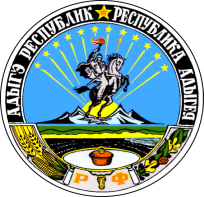 АДЫГЭ РЕСПУБЛИКМУНИЦИПАЛЬНЭ ГЪЭПСЫКIЭ ЗИIЭ«КОЩХЬАБЛЭ КЪОДЖЭ ПСЭУПI».РЕСПУБЛИКА АДЫГЕЯАДМИНИСТРАЦИЯ Муниципального образования «КОШЕХАБЛЬСКОЕ СЕЛЬСКОЕ ПОСЕЛЕНИЕ»АДЫГЭ РЕСПУБЛИКМУНИЦИПАЛЬНЭ ГЪЭПСЫКIЭ ЗИIЭ«КОЩХЬАБЛЭ КЪОДЖЭ ПСЭУПI»